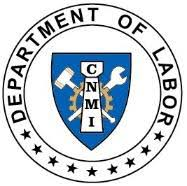 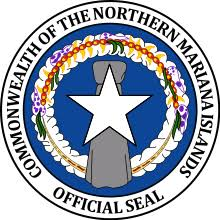 Instructions for Completing the Workforce Plan (WP)FormsAvailable online at www.marianaslabor.net Click on “Resources and Publications”, then “Forms and Publications”, then“Workforce Plan” for a copy (see below).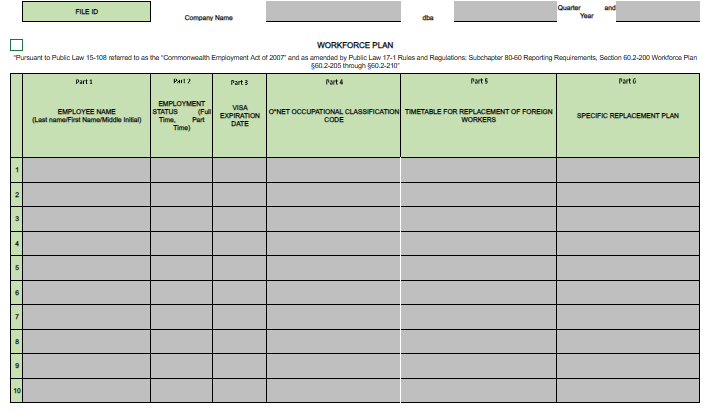 Document SubmissionSend completed Excel form(s) to documents@marianaslabor.net. Do not convert the Excel spreadsheet to any other format (ex: PDF, Word, etc.).Do not fax, scan, or email the WP to Department of Labor staff.Note: The Workforce Plan is submitted only once a year, unless there are changes in your organization’s foreign national worker population within the quarter. IMPORTANT: Completing the Certification section is equivalent to submitting an official document to the Department of Labor. As much as possible, ensure that the preparer/submitter: (1) validates all the information entered in the document and (2) endorses the document prior to submission. Failure to endorse the document will result in several actions:The WP will be rejected by the Department; Considered as a “non-submission”, and therefore non-compliant;Flagged for incompletion, causing processing delays; andDelays in other DOL requests (e.g., JVA certification, good-standing, etc.).To complete the Certification section:	1. Enter the preparer’s “Name and Position”.	2. Enter the day, month, and year of submission.	3. Enter the preparer/submitter’s name and date.Contact Information: Commonwealth of the Northern Mariana IslandsDepartment of LaborOffice of the Secretary1356 Mednilla Avenue | Capitol HillP.O. Box 10007 | Saipan, MP 96950Phone: (670) 664-3196Web: www.marianaslabor.net							Version update: August 3, 2023FILE ID SECTION: This section will be prefilled upon completing the Total Workforce Listing form. If it is not prefilled, proceed with completing this section. 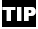 CERTIFICATION SECTION